WIN Top-Up GrantsApplication Form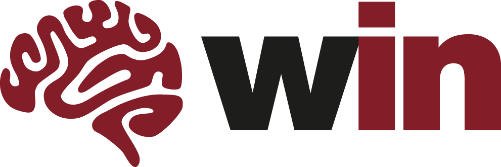 WIN is committed to supporting high quality science and expects all users of the scanners to pay full scan fees for acquiring data. However, we are aware that there are occasions when sources of funding available do not meet the full cost of scan fees. The WIN top-up grant scheme is designed to support:Ongoing projects that were externally funded under historical (lower) rates. Capped grants, particularly those available on early career researchers’ fellowships, where the full cost of the project cannot be covered on the grant. Ongoing projects of strategic importance that require bridging between grants.Please note that there is a separate application process for pilot/seed funding grants – please see the WIN Intranet.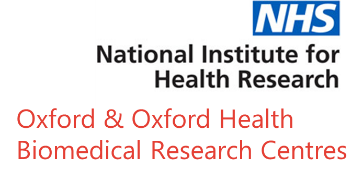 BRC projectsIn addition to funding available for top-up grants through WIN there are funds within NIHR BRC themes that might be relevant to particular projects. BRC’s support translational research, defined as research that is likely to impact patient care within 5 years. There are two BRC’s in Oxford:The NIHR Oxford BRC is a comprehensive BRC that includes themes on Neurological Condition (Lead: Prof Masud Husain), Stroke & Dementia (Lead: Prof Peter Rothwell) and a cross-cutting imaging theme (Lead: Prof Stefan Neubauer). See https://oxfordbrc.nihr.ac.uk/research-themes-overview The NIHR Oxford Health BRC is a Mental Health and Dementia specific BRC, with themes on Older Adults & Dementia (Lead: Prof Clare Mackay), Adult Mental Health (Lead: Paul Harrison) and cross-cutting themes on Cognitive Neuroscience & Imaging, Experimental Medicine, and Informatics (Leads, respectively: Profs Kia Nobre, Catherine Harmer and John Geddes). See: https://oxfordhealthbrc.nihr.ac.uk/research/If your research may be relevant to a BRC theme and you’re not already associated, please indicate this on your application form (Q5) and contact the relevant theme leader. Application processWIN top-up grants can be applied for at any time. Please complete the form below and submit to admin@win.ox.ac.uk.  Top-up grant decisions will be made at the discretion of the Centre or facility Director and the relevant BRC theme leader where appropriate. Title of Project:Applicant(s) (name, department and email address)Line manager(s) (if not a principal investigator)Is your project associated with an NIHR BRC theme? See notes on previous page. If yes, please specific which themeStart date of project:      		End date of project:      Brief objective of project (max 100 words)Please outline the project and specify which of WIN’s themes the work falls into (see www.win.ox.ac.uk/about/themes) Category of top-up request: please select Top up of historical rate for ongoing project		 Applying for grant/fellowship with capped rate		 Have obtained grant/fellowship with less funding than required for project Ongoing project that requires bridging between funding	 Other – please specify:      	Please let us know about anything that relates to the strategic importance of your project (max 200 words)e.g. work leading to larger grant application; particular alignment with either WIN or BRC themes; anything relating to career development etcBudget justification (max 200 words)Please detail the requirements of the project and specify the funding source available. Please also justify why the difference cannot be obtained from an external source.Please indicate the number and value of scans for your project:Funded at full rateTop-up (un-charged) scans requestedFor WIN management onlyApplication approved					 							Approved/denied by:      Application provisionally approved 		(depending on grant outcome)							Date:      Application denied				ScannerRateDuration per scan(minutes)Number of scansValue(rate x duration x number)FMRIB 3T£550 per 60 mins£0.00FMRIB 7T£550 per 60 mins£0.00OHBA 3T£550 per 60 mins£0.00ScannerRateDuration per scan(minutes)Number of scansValue(rate x duration x number)FMRIB 3T£550 per 60 mins£0.00FMRIB 7T£550 per 60 mins£0.00OHBA 3T£550 per 60 mins£0.00